===========================================================18.05.2021 г.	                       ст. Заглядино                                         № 38 –пО создании общественной комиссии для организацииобщественного обсуждения проекта муниципальной программы«Формирование современной городской среды на территориимуниципального образования Заглядинский сельсовет на 2018-2022 годы»,проведения комиссионной оценки предложений заинтересованных лиц,а также для осуществления контроля за реализацией муниципальной программы	В соответствии с Федеральным законом от 6 октября 2003 года N 131-ФЗ            "Об общих принципах организации местного самоуправления в Российской Федерации", Методическими рекомендациями Министерства строительства и жилищно-коммунального хозяйства Российской Федерации «По подготовке государственных (муниципальных) программ «Формирование современной городской среды» в рамках реализации приоритетного проекта «Формирование комфортной городской среды», Уставом мо Заглядинский сельсовет Асекеевского района  Оренбургской области ПОСТАНОВЛЯЮ:1. Создать общественную комиссию для организации общественного обсуждения проекта муниципальной программы «Формирование современной городской среды на территории муниципального образования Заглядинский сельсовет на 2018-2022 годы», проведения комиссионной оценки предложений заинтересованных лиц, а также для осуществления контроля за реализацией муниципальной программы (далее - комиссия) в составе согласно Приложению №1 к настоящему постановлению. 2. Утвердить Порядок организации деятельности общественной комиссии согласно Приложению №2 к настоящему постановлению. 3. Разместить данное постановление на сайте администрации МО Заглядинский сельсовет.4. Постановление от 31.07.2017 г. №23-п считать утратившим силу.5. Контроль за исполнением настоящего постановления оставляю за собой.Глава МО Заглядинский сельсовет                                            Э.Н.Косынко                                                                                                Приложение № 1                                                                         к постановлению администрацииСОСТАВобщественной комиссии по оценке и обсуждению предложений и проекта  «Формирование современной городской среды на территории муниципального образования Заглядинского сельсовета на 2018-2022 годы»Губарева Сакина	- депутат Совета депутатовСаяровна                                                                                               Приложение № 2                                                                        к постановлению администрацииПорядокорганизации деятельности общественной комиссииОбщественная комиссия создана для организации общественного обсуждения проекта муниципальной программы «Формирование современной городской среды на территории муниципального образования Заглядинский сельсовет на 2018-2022 год», проведения комиссионной оценки предложений заинтересованных лиц, а также для осуществления контроля за реализацией  муниципальной программы (далее – общественная комиссия).Общественная комиссия в своей деятельности руководствуется федеральным законодательством, нормативными правовыми актами администрации МО Заглядинский сельсовет.Общественная комиссия формируется из представителей администрации МО Заглядинский сельсовет и  разработчика муниципальной программы.Общественная комиссия осуществляет свою деятельность в соответствии с настоящим порядком.Руководство общественной комиссией осуществляет председатель, а в его отсутствие заместитель председателя.Организацию подготовки и проведения заседания общественной комиссии осуществляет секретарь.Заседание общественной комиссии правомочно, если на заседании присутствует более 50 процентов от общего числа ее членов. Каждый член Комиссии имеет 1 голос. Члены общественной комиссии участвуют в заседаниях лично.Решения общественной комиссии принимаются простым большинством голосов членов общественной комиссии, принявших участие в ее заседании. При равенстве голосов голос председателя Комиссии является решающим.Решения общественной комиссии оформляются протоколом в день их принятия, который подписывают члены общественной комиссии, принявшие участие в заседании. Не допускается заполнение протокола карандашом и внесение в него исправлений. Протокол заседания ведет секретарь общественной комиссии. Указанный протокол составляется в 2 экземплярах, один из которых остается в общественной комиссии.Общественная комиссия осуществляет следующие функции:	1) контроль за соблюдением сроков и порядка проведения общественного обсуждения, в том числе направление для размещения на официальном сайте администрации МО Заглядинский сельсовет: 	- информации о сроке общественного обсуждения проекта муниципальной программы;	- информации о сроке приема предложений по проекту программы, вынесенной на общественное обсуждение, и порядке их представления;	- информации о поступивших предложениях по проекту программы;	- информации о результатах проведения общественного обсуждения проекта программы, в том числе с учетом предложений заинтересованных лиц по дополнению адресного перечня дворовых территорий и адресного перечня муниципальных территорий общего пользования, на которых предлагается благоустройство;	- информации о сроке приема и рассмотрения заявок на включение в адресный перечень дворовых территорий проекта программы;	- информации о результатах оценки заявок для включения в адресный перечень дворовых территорий проекта программы;	- информации о формировании адресного перечня дворовых территорий и адресного перечня муниципальных территорий общего пользования по итогам общественного обсуждения и оценки заявок;	- утвержденной программы;	2) оценку предложений заинтересованных лиц по проекту муниципальной программы; 	3) прием, рассмотрение и оценку заявок заинтересованных лиц на включение в адресный перечень дворовых территорий проекта программы, в соответствии с порядком, утвержденным нормативным правовым актом администрации МО Заглядинский сельсовет;	4) контроль за реализацией муниципальной программы.12.	Датой заседания общественной комиссии для формирования протокола оценки заявок заинтересованных лиц на включение в адресный перечень дворовых территорий проекта программы назначается третий рабочий день, следующий за датой окончания срока приема заявок.13.	Организационное и техническое обеспечение деятельности общественной комиссии осуществляется администрацией  МО Заглядинский сельсове.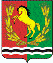 АДМИНИСТРАЦИЯМУНИЦИПАЛЬНОГО ОБРАЗОВАНИЯ ЗАГЛЯДИНСКИЙ СЕЛЬСОВЕТ АСЕКЕВСКОГО РАЙОНА ОРЕНБУРГСКОЙ ОБЛАСТИП О С Т А Н О В Л Е Н И ЕКосынко ЭдуардНиколаевич- глава мо Заглядинский сельсовет, председатель комиссии Семендеева НатальяИвановна- специалист администрации МО Заглядинский сельсовет, заместитель председателя комиссии, секретарь комиссииЧлены комиссииЧлены комиссииАхмадулина  ИльвираРаисовна- специалист администрации МО Заглядинский сельсоветМаксимов Алексей Александрович- депутат Совета депутатов 